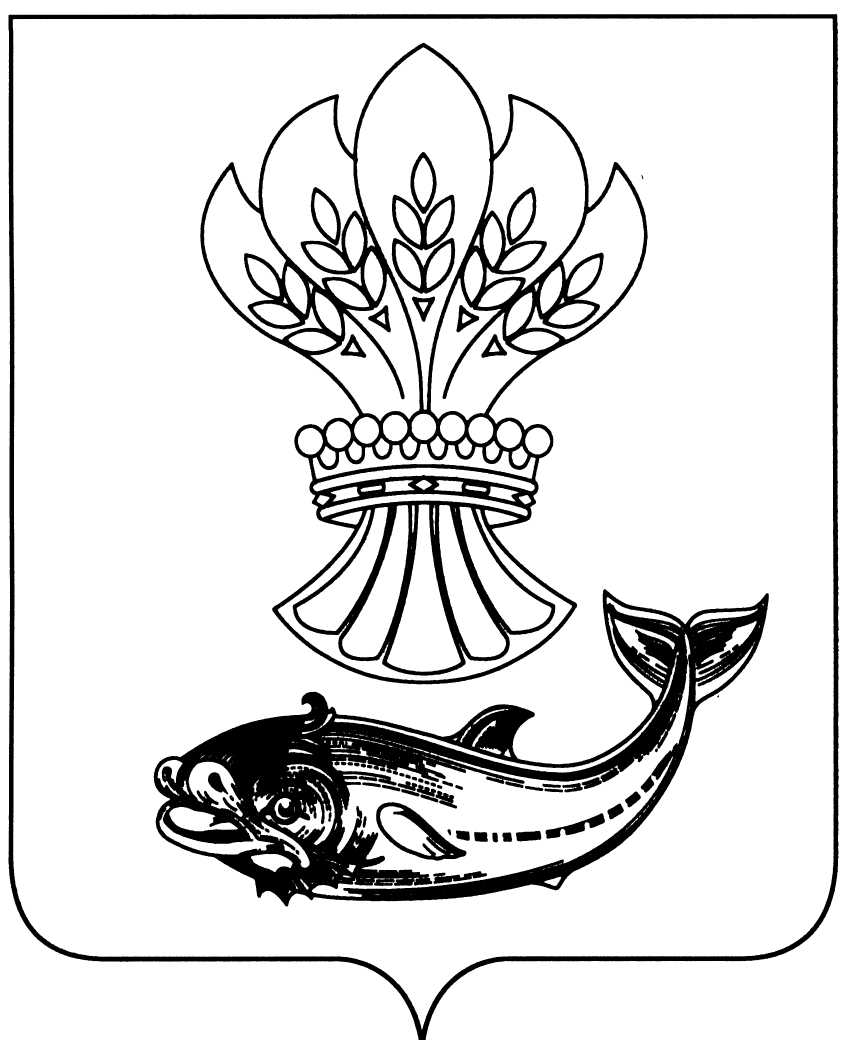 СОВЕТ НАРОДНЫХ ДЕПУТАТОВПАНИНСКОГО МУНИЦИПАЛЬНОГО РАЙОНАВОРОНЕЖСКОЙ  ОБЛАСТИР Е Ш Е Н И Еот 02.10.2019 г. № 194р.п. ПаниноОб утверждении Положения об оплате труда муниципальных служащих органов местного самоуправления Панинского муниципального района Воронежской областиВ соответствии с частью 2 статьи 53 Федерального закона от 06.10.2003 № 131-ФЗ «Об общих принципах организации местного самоуправления в Российской Федерации»,  законом Воронежской области от 28.12.2007 № 175-ОЗ «О муниципальной службе в Воронежской области», Уставом Панинского муниципального района, а также в целях приведения нормативных правовых актов органов местного самоуправления Панинского муниципального района в соответствие действующему законодательству, Совет народных депутатов Панинского муниципального района Воронежской областиР Е Ш И Л:1. Утвердить  прилагаемое Положение об оплате труда муниципальных служащих органов местного самоуправления Панинского   муниципального района Воронежской области.2. Настоящее решение вступает в силу со дня его официального опубликования и распространяется  на  правоотношения с 1 октября 2019 года.3. Опубликовать настоящее решение в официальном периодическом печатном издании Панинского муниципального района Воронежской области «Панинский муниципальный вестник».4. Признать утратившим силу решение  Совета народных депутатов Панинского муниципального района Воронежской области от 20.02.2018 № 121 «Об утверждении Положения об оплате труда муниципальных служащих органов местного самоуправления Панинского муниципального района».Утверждено решением Совета народныхдепутатов Панинского муниципального района от 02.10.2019 г. № 194ПОЛОЖЕНИЕоб оплате труда муниципальных служащих  в органах местного самоуправления  Панинского муниципального района Воронежской области1.Общие положения1.1. Настоящее Положение определяет размеры и условия оплаты труда муниципальных служащих органов местного самоуправления Панинского муниципального района Воронежской области (далее – муниципальные служащие).1.2. Оплата труда муниципального служащего производится в виде денежного содержания, являющегося средством его материального обеспечения и стимулирования профессиональной служебной деятельности по замещаемой должности муниципальной службы.1.3. В настоящем Положении используются следующие основные понятия:- должностной оклад – фиксированный размер месячной оплаты труда за исполнение служебных обязанностей по замещаемой должности муниципальной службы в соответствии с предъявляемыми требованиями;- оклад денежного содержания – сумма должностного оклада и ежемесячной надбавки к должностному окладу за классный чин;- ежемесячные и иные дополнительные выплаты – надбавки к должностному окладу, устанавливаемые в процентном отношении от должностного оклада или в фиксированном размере.2. Оплата труда муниципальных служащих2.1. Денежное содержание муниципального служащего состоит из должностного оклада муниципального служащего в соответствии с замещаемой им должностью муниципальной службы (далее – должностной оклад), а также из ежемесячных и иных дополнительных выплат.2.2. К ежемесячным выплатам относятся:- ежемесячная надбавка к должностному окладу за выслугу лет на муниципальной службе;- ежемесячная надбавка к должностному окладу за классный чин;- ежемесячная надбавка к должностному окладу за особые условия муниципальной службы (сложность, напряженность, специальный режим работы);- ежемесячная надбавка к должностному окладу гражданам, допущенным к государственной тайне на постоянной основе, устанавливаемая в размерах и порядке, определяемых законодательством;- ежемесячное денежное поощрение;- ежемесячная надбавка к должностному окладу за Почетное звание Российской Федерации;- ежемесячная надбавка к должностному окладу за проведение правовой экспертизы правовых актов и проектов правовых актов, подготовку и редактирование проектов правовых актов и их визирование в качестве юриста или исполнителя;- ежемесячная надбавка к должностному окладу за ученую степень.2.3. К иным дополнительным выплатам относятся:- премии за выполнение особо важных и сложных заданий (по результатам работы);- единовременная выплата при предоставлении ежегодного оплачиваемого отпуска;- материальная помощь;- денежное поощрение по итогам работы за квартал.2.4. Должностные  оклады по должностям муниципальной службы     устанавливаются  в следующих размерах:2.5. Увеличение (индексация) окладов денежного содержания по должностям муниципальной службы органов местного самоуправления Панинского  муниципального района производится нормативными правовыми актами органов местного самоуправления в размерах и в сроки, предусмотренные для  гражданских служащих Воронежской области.2.6. Муниципальным служащим могут выплачиваться премии за выполнение особо важных и сложных заданий (по результатам работы) с учетом обеспечения задач и функций органа местного самоуправления, исполнения должностного регламента в пределах фонда оплаты труда.2.7. В пределах выделенных средств на оплату труда муниципальным служащим может выплачиваться денежное поощрение по итогам работы за квартал.3. Ежемесячные выплаты3.1. Ежемесячная надбавка к должностному окладу за выслугу лет на муниципальной службе устанавливается в следующих размерах от должностного оклада:3.1.2. Стаж работы, дающий право на получение ежемесячной надбавки за выслугу лет, определяется в порядке, установленном законодательством Воронежской области для гражданских служащих.3.2. Ежемесячная надбавка к должностному окладу за классный чин устанавливается в следующих размерах:3.3.Ежемесячная надбавка к должностному окладу за особые условия муниципальной службы (сложность, напряженность, специальный режим работы) устанавливается в размере до 200% должностного оклада, в том числе по:- высшим муниципальным должностям муниципальной службы от 150% до 200%;- главным муниципальным должностям муниципальной службы от 120% до 150%;- ведущим муниципальным должностям муниципальной службы от 90% до 120%;- старшим муниципальным должностям муниципальной службы от 60% до 90%;- младшим муниципальным должностям муниципальной службы  до 60%.3.3.1. Конкретный размер ежемесячной надбавки к должностному окладу за особые условия муниципальной службы устанавливается муниципальному служащему при назначении на должность муниципальной службы или переводе на другую должность муниципальной службы правовым актом представителя нанимателя с обязательным учетом профессиональной подготовки, опыта работы по  специальности и замещаемой муниципальной должности.Руководитель  вправе решать вопрос об изменении (уменьшении или увеличении) размера установленной надбавки в случаях изменения характера и режима службы, снижения результатов служебной деятельности, привлечения к дисциплинарной ответственности.Муниципальный служащий предупреждается об уменьшении размера установленной ежемесячной надбавки к должностному окладу за особые условия муниципальной службы в порядке, установленном действующим законодательством.3.3.2. Ежемесячная  надбавка к должностному окладу за особые условия муниципальной службы может устанавливаться в максимальном размере при наличии следующих оснований:-  обладание опытом управленческой деятельности и навыками к принятию управленческих решений;- выполнение работы, непосредственно связанной с подготовкой проектов нормативных правовых актов органов местного самоуправления Панинского муниципального района;- участие в работе комиссии совещательного и консультативного характера, созданных нормативными правовыми актами органов местного самоуправления Панинского муниципального района;- установление особого режима работы.3.3.3. В течение испытательного срока надбавка к должностному окладу за особые условия муниципальной службы не устанавливается. 3.4. Ежемесячная надбавка к должностному окладу муниципальным служащим, допущенным к государственной тайне  на постоянной основе, устанавливается правовым актом органа местного самоуправления Панинского муниципального района в процентах от должностного оклада в зависимости от степени секретности сведений, к которым имеют доступ муниципальные служащие. Размер надбавки устанавливается  в соответствии с действующим законодательством.3.5. Ежемесячное денежное поощрение в размере от 1 до 13,5 должностных окладов устанавливается муниципальным служащим  при назначении на должность муниципальной службы или переводе на другую должность муниципальной службы правовым актом представителя нанимателя с обязательным учетом профессиональной подготовки, опыта работы по специальности и замещаемой муниципальной должности.Руководитель вправе решать вопрос об изменении (уменьшении или увеличении) размера установленной надбавки в случаях изменения характера и режима службы, снижения результатов служебной деятельности, привлечения к дисциплинарной ответственности.Муниципальный служащий предупреждается об уменьшении размера ежемесячного денежного поощрения в порядке, установленном действующим законодательством.3.5.1. Ежемесячное денежное поощрение выплачивается муниципальным служащим за фактически отработанное время в расчетном периоде. 3.6.Ежемесячная надбавка к должностному окладу за почетное звание Российской Федерации выплачивается в размере 15% должностного оклада. Выплата надбавки за почетное звание Российской Федерации производится с даты приема на муниципальную службу (при наличии почетного звания Российской Федерации) или с первого числа месяца, следующего за датой его присвоения. Муниципальным служащим, имеющим несколько почетных званий Российской Федерации, надбавка выплачивается за одно звание.3.7.Ежемесячная надбавка к должностному окладу за проведение правовой экспертизы правовых актов и проектов правовых актов, подготовку и  редактирование проектов правовых актов и их визирование в качестве юриста или исполнителя устанавливается в размере до 20% должностного оклада.3.8.Ежемесячная  надбавка к должностному окладу за ученую степень:  кандидата наук в размере 10% должностного оклада, доктора наук – в размере 15% должностного оклада. Выплата данной надбавки производится:- муниципальным служащим, имеющим ко дню назначения на должность муниципальной службы ученую степень, - со дня назначения на должность;- муниципальным служащим, которым ученая степень присуждена в период прохождения муниципальной службы, с даты принятия решения Высшей аттестационной комиссией Министерства образования и науки Российской Федерации о выдаче диплома кандидата наук, присуждении ученой степени доктора наук.4. Премия за выполнение особо важных и сложных заданий4.1. Премирование производится за выполнение особо важных и сложных заданий, связанных с реализацией задач, возложенных на органы местного самоуправления Уставом Панинского муниципального района Воронежской области, нормативными правовыми актами Российской Федерации и Воронежской области, а также в целях повышения качества выполняемых задач, своевременного и добросовестного исполнения должностных обязанностей. 4.2. Премирование производится в пределах средств фонда оплаты труда, установленного в соответствии с нормативным правовым актом представительного органа Панинского муниципального района Воронежской области бюджетом Панинского муниципального района  на очередной финансовый год.4.3.Основные показатели премирования:- своевременное и качественное выполнение обязанностей, предусмотренных трудовыми договорами, выполнение работ, связанных с реализацией задач, возложенных на муниципальных служащих органов местного самоуправления Панинского муниципального района;- оперативность и профессионализм в решении вопросов, входящих в их компетенцию, в подготовке документов;- сложность и важность полученных заданий;- соблюдение исполнительской дисциплины.5. Денежное поощрение по итогам работы за квартал5.1. В зависимости от эффективности и результативности служебной деятельности в пределах фонда оплаты труда муниципальным служащим может выплачиваться денежное поощрение по итогам работы за квартал в размере не более 30 процентов денежного содержания за истекший период. Денежное поощрение по итогам работы за квартал начисляется за фактически отработанное время в расчетном периоде и выплачивается в сроки, установленные для выплаты заработной платы. 5.2. Основными показателями выплаты денежного поощрения по итогам работы за квартал являются следующие показатели эффективности (результативности) профессиональной служебной деятельности муниципальных служащих:- объем, количество и качество выполненных поручений и заданий, в том числе без нарушения сроков; -объем, количество и качество выполненных мероприятий, предусмотренных в плане работы за отчетный период по основным направлениям деятельности в соответствии с личным вкладом муниципального служащего, выполненных без нарушения сроков;- отсутствие нарушений кодекса этики и служебного поведения муниципальных служащих. 5.3. Решение о выплате денежного поощрения по итогам работы за квартал муниципальным служащим принимается представителем нанимателя (работодателем) на основании представления руководителя отдела, начальника отдела органа местного самоуправления по форме согласно приложению к настоящему Положению.5.4. Решение о выплате денежного поощрения по итогам работы за квартал руководителям отделов, начальникам отделов органов местного самоуправления принимается представителем нанимателя (работодателем) на основании представления заместителя главы администрации  (руководителя аппарата), курирующего соответствующие направления деятельности, по форме, предусмотренной п. 5.3 настоящего Положения. 5.5. Решение о выплате денежного поощрения по итогам работы за квартал заместителям главы администрации, руководителю аппарата, помощникам главы администрации принимается представителем нанимателя (работодателем).5.6. За нарушение трудовой дисциплины, неисполнение или ненадлежащее исполнение должностных обязанностей, повлекших за собой наложение дисциплинарного взыскания, представитель нанимателя вправе полностью лишить муниципального служащего денежного поощрения по итогам работы за квартал.6.  Единовременная выплата при предоставлении ежегодного оплачиваемого отпуска и материальная помощь6.1. Муниципальным служащим один раз в год производится единовременная выплата при предоставлении ежегодного оплачиваемого отпуска в размере двух окладов денежного содержания и материальная помощь в размере одного оклада денежного содержания.6.2. Материальная помощь выплачивается, как правило, к очередному отпуску или по желанию муниципального служащего и решению представителя нанимателя в иные сроки текущего года.6.3. Лица, не отработавшие полного календарного года, имеют право на указанные выплаты в размере пропорционально отработанному в этом году времени.6.4. При увольнении муниципального служащего материальная помощь и единовременная выплата при предоставлении ежегодного оплачиваемого отпуска выплачиваются пропорционально обработанному времени в текущем году из расчета 1/12 годового их размера за каждый полный месяц муниципальной службы.6.5. В конце финансового года службы учета и отчетности органов местного самоуправления Панинского муниципального района производят выплату материальной помощи в установленном размере с учетом норм  настоящего Положения вне зависимости от наличия заявления муниципального служащего о выплате материальной помощи в текущем финансовом году.6.6. За счет средств экономии по фонду оплаты труда муниципальным служащим может быть оказана дополнительная материальная помощь в связи с юбилейными датами, а также при наступлении особых случаев (несчастный случай, смерть родителей или членов семьи, стихийное бедствие, длительная (более одного месяца) болезнь, вступление в брак, рождение ребенка, выход на пенсию, в связи с трудным семейным финансовым положением). Выплата материальной помощи производится в соответствии с правовым актом руководителя органа местного самоуправления  в размере до двух должностных окладов. Дополнительная материальная помощь не включается в денежное содержание муниципального служащего. 7. Оплата труда отдельных муниципальных служащих Оплата труда муниципальных служащих, замещающих должности муниципальной службы органов местного самоуправления Панинского муниципального района, по которым областным законодательством допускается двойное наименование должностей, производится по более высокой должности.8. Формирование фонда оплаты труда муниципальных служащих8.1.  При формировании фонда оплаты труда муниципальных служащих органов местного самоуправления Панинского муниципального района сверх суммы средств,  направляемых для выплаты должностных окладов,  предусматриваются следующие средства для выплаты (в расчете на год):- ежемесячной надбавки за классный чин – в размере четырех должностных окладов;- ежемесячной надбавки к должностному окладу за особые условия муниципальной службы – в размере четырнадцати должностных окладов;- ежемесячной надбавки к должностному окладу за выслугу лет на муниципальной службе – в размере трех должностных окладов;- ежемесячной процентной надбавки к должностному окладу за работу со сведениями, составляющими государственную тайну, - в размере полутора должностных окладов;- премий за выполнение особо важных и сложных заданий – в размере двух окладов денежного содержания;- ежемесячного денежного поощрения – в размере, предусмотренном настоящим положением;- единовременной выплаты при предоставлении ежегодного оплачиваемого отпуска и материальной помощи – в   размере трех окладов денежного содержания;- денежного содержания при увеличении численности муниципальных служащих, вызванного наделением органов местного самоуправления дополнительными функциями и полномочиями;- денежных компенсаций, высвобождаемых в результате сокращения численности муниципальных служащих органов местного самоуправления;- других, предусмотренных законодательством Воронежской области выплат, в размерах, определяемых соответствующими законами Воронежской области и нормативными правовыми актами органов местного самоуправления.8.2. Руководитель органа местного самоуправления Панинского муниципального района вправе перераспределять средства фонда оплаты труда муниципальных служащих между выплатами, предусмотренными пунктом 8.1.8.3.  Размер фонда оплаты труда муниципальных служащих органов местного самоуправления, полученный от сокращения численности муниципальных служащих, сохраняется на очередной и последующие годы.Орган местного самоуправления имеет право направлять образовавшуюся экономию средств, предусмотренную в бюджете муниципального района, на оплату труда и начисления на оплату труда, на материальное стимулирование профессиональной служебной деятельности муниципальных служащих.8.4. При увеличении численности муниципальных служащих, если оно вызвано необходимостью наделения соответствующего органа местного самоуправления дополнительными функциями и полномочиями, размеры средств фонда оплаты труда муниципальных служащих, исчисленные и сохраненные в соответствии с требованиями пункта 8.3 Положения, подлежат увеличению. Приложение к Положению об оплате труда муниципальных служащих Панинского муниципального района Воронежской областиПредставлениена денежное поощрение муниципальных служащихорганов местного самоуправления Панинского муниципального района Воронежской областипо итогам работы за________ кв. 20___г.ГлаваПанинского муниципального района______________ Н.В. ЩегловПредседательСовета народных депутатов Панинского муниципального района  ______________ В.Д. ЖукавинПри стаже муниципальной службыРазмер надбавки (в процентах)От 1 до 5 лет10Свыше 5 до 10 лет15Свыше 10 до 15 лет20Свыше 15 лет30Группа должностей муниципальной службыКлассный чинРазмер надбавки в рубляхВысшая Действительный  муниципальный советник 1-го классаДействительный  муниципальный советник 2-го классаДействительный муниципальный советник 3-го класса337531933010ГлавнаяГлавный муниципальный советник  1-го классаГлавный муниципальный советник 2-го классаГлавный муниципальный советник 3-го класса273725532372Ведущая Советник муниципальной службы 1-го классаСоветник муниципальной службы 2-го классаСоветник муниципальной службы 3-го класса209919171733Старшая Референт муниципальной службы 1-го классаРеферент муниципальной службы 2-го классаРеферент муниципальной службы 3-го класса164313711277МладшаяСекретарь муниципальной службы 1-го классаСекретарь муниципальной службы 2-го классаСекретарь муниципальной службы 3-го класса10951004823№№п/пНаименование должности муниципальной службы,Ф.И.О. муниципального служащегоВыполнение мероприятий и заданий с учетом личного вклада муниципального служащегоРазмер денежного поощрения по итогам работы устанавливается в размере до 30% месячного денежного содержанияПримечание12345